杂症痘疹药性主治合参卷三十九草部下蒿本蒿本，气力壮雄，风湿通用，正头痛巅顶上，散寒邪，巨阳经，又能下行祛湿，故治妇人阴肿瘕疝。子名鬼卿，主风入四体。 本感天之阳气，得地之辛味，故气温而苦，苦从火化，故其气雄，能治巅顶头痛也。然内热头痛及春夏温暑之病，不宜进也。蒿耳实蒿耳实，散疮癣细疮，遍身搔痒者立效，驱风湿周痹，四肢挛急才殊功，止头痛，善通顶门，追风毒，任在骨髓，杀疤虫湿，主恶肉死肌，捣汁饮，治疗肿如神，煎汤熏，疗诸痔立效，益气开聪明，强志，暖腰膝，苦以燥湿，甘以和血，温以通行，为驱风去湿之圣药。六神曲以之配苍龙，风本象也。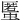 秦艽秦艽，养血舒筋，除风痹，肢节俱通，通便利水，散黄胆遍体如金，除头风，解酒毒，止肠风下血，去骨蒸传尸，其性养血祛风，入胃而除湿热，故挛急痹症者风也。黄疸便涩者，湿热也。为风药之润剂，但下部虚寒人，小便不禁者勿服。按∶秦艽，风药中之润剂，散药中之补剂，故养血有功，中风多用之者，取祛风活络，养血舒筋，盖治风先治血，血行风自灭耳。旋复花一名金沸草。五月采花，晒干禀冬之气以生，故味咸、甘，温。一云苦、辛，冷利，有小毒。咸能润下软坚，辛温能通行破结。旋复花，逐湿，治头风明目。凡心脾伏饮，胁下胀满，胸上痰结，唾如胶漆，风气湿痹，皮间死肌，消痰饮，除宿水，利大肠膀胱。但气走泄，且性冷利，病患衰弱，及大肠虚寒者忌之。蔓荆子禀阳气以生，兼得金化而成，味苦、辛，微温，无毒。气精味薄，浮而并阳也。入足太阳足厥阴，兼入足阳明经。苦温辛散，故所主风寒湿热之邪，及三经所受之病也。蔓荆子，主筋骨寒热，湿痹拘挛，理有经头痛泪出，头沉昏闷，利关节止脑鸣。通九窍，去虫散风湿，明目，齿动尤坚，胃虚禁服，否则作祸生痰，血虚头痛，用之亦能反剧。主治（痘疹合参） 宜酒浸晒干。用消痘疮头面肿者，并风头痛脑鸣，目泪目睛内痛。伏牛花伏牛花，一名隔虎刺花，主生风遍身碎疼，疗湿痹四肢挛急，五痔下血堪止，风眩头痛能驱。